Задание 1. Тестирование.1. ДОБАВОЧНЫЙ ПРОТОК ПОДЖЕЛУДОЧНОЙ ЖЕЛЕЗЫ ОТКРЫВАЕТСЯ В ОБЛАСТИ:1) большого сосочка двенадцатиперстной кишки;2) малого сосочка двенадцатиперстной кишки;3) печеночно-поджелудочной ампулы;4) продольной складки двенадцатиперстной кишки;2. СВЯЗКА ПЕЧЕНИ, РАЗДЕЛЯЮЩАЯ ПЕЧЕНЬ НА ДОЛИ:1) серповидная;2) венечная;3) треугольная;4) венозная;3. БОРОЗДА, ОГРАНИЧИВАЮЩАЯ СПРАВА КВАДРАТНУЮ ДОЛЮ ПЕЧЕНИ:1) борозда нижней полой вены;2) ворота печени;3) ямка желчного пузыря;4) щель круглой связки;4. АНАТОМИЧЕСКОЕ ОБРАЗОВАНИЕ, СООТВЕТСТВУЮЩЕЕ НИЖНЕЙ ГРАНИЦЕ ПЕЧЕНИ:1) девятое межреберье по правой средней подмышечной линии;2) нижний край правой реберной дуги;3) четвертое межреберье по правой среднеключичной линии;4) основание мечевидного отростка грудины;5. СТРУКТУРА, УЧАСТВУЮЩАЯ В ОБРАЗОВАНИИ МАЛОГО САЛЬНИКА:1) печеночно-почечная связка;2) серповидная связка;3) желудочно-ободочная связка;4) печеночно-двенадцатиперстная связка;Ситуационная задача: Желчь, вырабатываемая в печени, по желчевыносящим протокам поступает в желчный пузырь, где накапливается.1. Какие крупные части выделяют у желчного пузыря?2. В чем заключается особенность слизистой оболочки этого органа? Задание 2. Нарисовать на схеме топографию печени, указать голо-, скелето- и синтопию.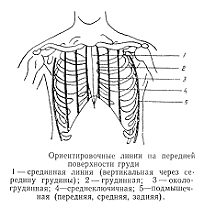 Задание 3. Нарисовать схему «Образование и отток желчи», используя латинскую терминологию указать образования от печеночной дольки до двенадцатиперстной кишки.Задание 4. Нарисовать схему топографии поджелудочной железы, указать голо-, скелето- и синтопию.Задание 5. Нарисовать схемы топографии брюшины:1) сумки верхнего этажа брюшной полости, указать стенки и сообщения;2) на предложенной картинке обозначить топографические образования среднего этажа брюшной полости, указать их границы;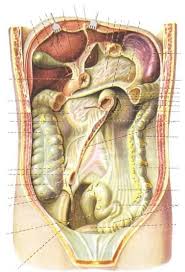 3) углубления нижнего этажа брюшной полости. 